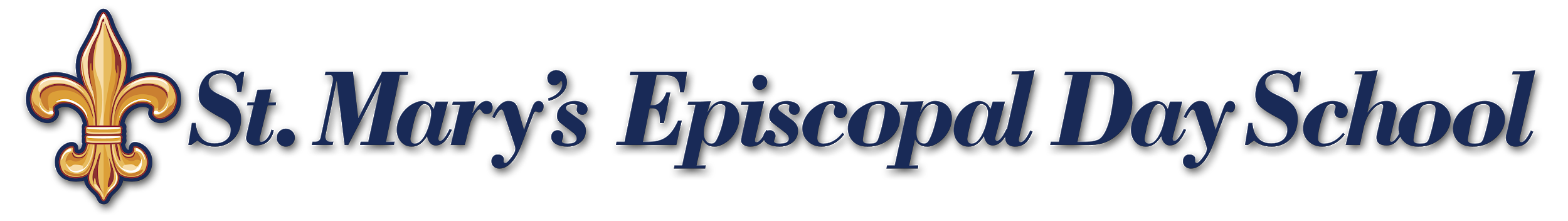 Position Title: Music and Performing Arts Teacher for 2022 -2023 School YearApplication Deadline: February 1, 2022St. Mary’s Episcopal Day School is a co-educational Episcopal day school located in Tampa, Florida serving approximately 448 children in Pre-Kindergarten through eighth grade. At St. Mary’s we pride ourselves on offering an environment that is both nurturing and challenging to our students. Students graduate with a strong, well-rounded foundation in academics, athletics, visual and performing arts, technology, foreign language, religion, public speaking and community service. Our students exemplify the St. Mary’s Episcopal Day School mission: Learn – Love – Lead – Inspiring curiosity, kindness, and dignity in a caring Christian community.  Position Description: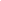 St. Mary’s is seeking a Music and Performing Arts Teacher for all divisions. This is a full-time, benefits eligible position for the 2022-2023 school year. The Music and Performing Arts Teacher is responsible for planning, organizing and implementing an appropriate instructional program in a PreK-8th grade learning environment that guides and encourages students to develop and fulfill their potential. The teacher is responsible for creating a positive classroom community and promoting character development. The Music and Performing Arts Teacher will be responsible for delivering a music and performance curriculum and appreciation to grades PreK – 8.  The teacher will promote a respectful working environment with his/her assigned assistant teacher and across the entire faculty. Work is performed under the supervision of the Intermediate Division Head and Head of School.  Participation is required in weekly Intermediate Division teacher meetings as well as full faculty meetings. Successful candidates will understand and model St. Mary’s mission statement: Learn – Love – Lead – Inspiring curiosity, kindness, and dignity in a caring Christian community. In addition, the Music and Drama Teacher will have a proven ability to work and communicate well with young children through adolescents, as well as their parents, embrace the St. Mary’s Episcopal Day School culture and educational model, collaborate with fellow faculty members, and serve as a contributing member of the school community. The Music and Performing Arts Teacher must be comfortable using and learning new or best-practice technology to present information or to expand on a lesson taught in class.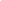 Essential Functions:St. Mary’s Episcopal Day School seeks a dynamic teacher who is qualified to teach PreK – 8th grade students and is equally committed to working in a collaborative environment. Candidates must possess specialization in the delivery of the core curriculum and foster character development. Responsibilities include:Foster a professional, respectful and appreciative environment that values the contributions of all team members.Support, carry out, and promote the school’s mission and values and consistently abide by policies and expectations stated in the school’s Employee Handbook.Actively pursue professional growth; participate in the school’s professional growth and evaluation framework.Create and maintain a classroom environment that is “safe” physically, emotionally, and socially for each child. Student safety must always be priority number one.Assess students in multiple ways to evaluate their abilities, strengths, and areas of improvement.Teach knowledge and techniques in music and performing arts through song, instruments, dance, stories, and stage performance.Teach lessons they have planned to an entire class or to smaller groups.Plan lessons and provide instruction by which students are able to develop and learn proper skills and creative movementResponsible for planning, producing, directing, and choreographing multiple shows annually. These include our 8th grade musical, 7th grade variety show, Christmas Musical, Grandparents’ Day performance,  PreK/ Kindergarten show, performances by other grade levels,  and an auditioned spring musical for Fine Arts Night.Plan and lead music in chapel services.Oversee and direct the children’s choir and children’s chorus.Develop and enforce classroom rules as well as helping students uphold the St. Mary’s Universals.Create a classroom environment that values diversity and inclusion.Follow child safety and reporting requirements in the case of suspected child abuse or neglect.Attend conferences and professional development opportunities on a regular basis in order to remain current with industry trends and best practices.Participate in committee, department, and staff meetings as well as school-sponsored events. Uphold professional standards of personal presentation, punctuality, professional courtesy, and discretion.Be involved in the school community at large.Foster a shared sense of purpose and community among co-workers.Assume responsibility for other projects and duties as assigned by the Division Head or Head of School.Education & Experience:Undergraduate Degree and/or Graduate degree in Fine ArtsPreferred 3-5+ years demonstrated experience working in school settingThis position announcement is intended to describe the general qualifications and nature of the level of work to be performed by employees assigned to this job position. This is not intended to be a complete list of all duties, skills and responsibilities that are required or may be required in the future.St. Mary’s Episcopal Day School conducts background checks including but not limited to level two fingerprinting, and may use a third party administrator to conduct these checks. Background checks will be performed in compliance with the Fair Credit Reporting Act. St. Mary’s Episcopal Day School is an Equal Opportunity Employer. St. Mary’s does not discriminate according to race, color, national origin, religion, veteran status, marital status, gender, sexual orientation, gender identity or expression, genetics, sex (including pregnancy) or matters of individual choice. St. Mary’s does not engage in personnel practices prohibited by Federal law. This policy extends to all activities and aspects of the school and specifically to the practices of faculty and staff hiring and management, in student admissions, student evaluation, discipline and student life. Qualified candidates are invited to submit a current resume and cover letter to: Ansley Kriz, Controller, at ansley.kriz@smeds.org. 